      Etat civil et coordonnées du demandeur :              Demande la réédition du ou des diplôme(s) suivant(s) :                                     Fait à :	                     le :                                    Signature : Le formulaire complété et les pièces demandées sont à renvoyer à votre scolarité.Site web : Contacts des services de scolarité | Aix-Marseille Université   Nom patronymique :                             Nom marital :    Prénom :                                                 N° étudiant (facultatif) :    Né(e) le :      /      /         A :                                                    Département / pays :    Adresse :   Code postal :               Ville :                                      Pays : Intitulé du ou des diplôme(s)Année(s) d’obtentionNom et lieu de la Faculté ou de l’Institut d’inscription :(Exemple : Faculté de Droit (FDSP) Aix en Provence)Donnée(s) erronée(s) figurant sur le diplômeA remplacer par 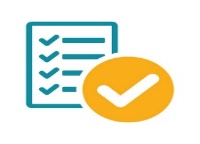 Pièces à joindre (Toute demande incomplète ne pourra être traitée) :□    photocopie de votre pièce d’identité (CNI ou passeport)    □   en cas de changement d’état civil, un justificatif officiel: nouvel acte de naissance, décision du tribunal…  □   votre diplôme original
  □    1 enveloppe cartonnée format (32.2 cm x 23 cm)□   l’affranchissement d’une lettre « recommandé avec accusé de réception » (Option AR) de 100 grammes (Tarif France ou Monde selon la destination)
 → Timbre ou vignette achetée sur le site de la Poste française (https://boutique.laposte.fr)                                                                                                                                                                                                         ou coupon-réponse international DOHA□   1 imprimé « recommandé avec accusé de réception » France ou International de la Poste→ Pour un envoi en France ou en Europe :□ L’imprimé est rempli à votre adresse personnelle   → Pour un envoi hors de France et d’Europe :□ L’imprimé est rempli à l’adresse de l'Ambassade ou du consulat où le diplôme sera adressé